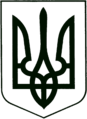 МОГИЛІВ-ПОДІЛЬСЬКА МІСЬКА РАДА
ВІННИЦЬКОЇ ОБЛАСТІР О З П О Р Я Д Ж Е Н Н Яміського головиПро надання матеріальної допомоги             Керуючись  ст. 42 Закону України «Про  місцеве  самоврядування  в Україні»,  рішенням 2 сесії міської ради 8 скликання від 23.12.2020р. № 31 «Про затвердження міської Програми «Соціальний захист та соціальне забезпечення громадян на 2021 рік»», рішенням 4 сесії міської ради 8 скликання від 18.02.2021р. № 91 « Про внесення змін до рішення 2 сесії міської ради 8 скликання від 23.12.2020р. № 31»,  рішенням 4 сесії міської ради 8 скликання від 18.02.2021р. № 86 «Про затвердження Положення про порядок надання матеріальної грошової допомоги жителям Могилів-Подільської міської територіальної громади  Могилів-Подільського району Вінницької області», розпорядженням міського голови від 18.02.2021р. №   39 «Про затвердження Положення про Комісію  та її особового складу з розгляду питань надання  матеріальної  допомоги жителям Могилів-Подільської міської територіальної громади Могилів-Подільського району Вінницької області», відповідно Протоколу № 18  від 08.10.2021 р. засідання Комісії з розгляду питань надання  матеріальної  допомоги жителям Могилів-Подільської міської територіальної громади Могилів-Подільського району Вінницької області:1. Надати матеріальну допомогу жителям Могилів-Подільської міської територіальної громади  Могилів-Подільського району Вінницької області Подільського, згідно додатку.2. Фінансово - економічному управлінню (Ротар В.І.) міської ради профінансувати витрати, пов’язані з   наданням матеріальної допомоги по КПКВ 0213242  КЕКВ 2730 в сумі 56 000,00 грн. ( п’ятдесят шість тисяч 00 коп.)3. Начальнику відділу бухгалтерського обліку та звітності,  головному  бухгалтеру апарату міської ради та виконкому (Куйбіда М.В. ) провести відповідні виплати.          4. Контроль за виконання даного розпорядження залишаю за собою.Міський голова						     Геннадій ГЛУХМАНЮКВик.: О.Служалюк  Додаток					        до розпорядження міського голови						          від  08.10.2021 р. № 304-рСписок на надання матеріальної допомоги жителям  Могилів-Подільської міської територіальної громади  Могилів-Подільського району Вінницької області                                                                  Разом:  56 000 грн. 00 коп.Керуючий справами виконкому                                  Володимир ВЕРБОВИЙ         Від   08.10.2021 р.                                     м. Могилів-Подільський       № 304-р№Прізвище, ім'я, по-батьковіСерія та номер паспорта,Індефікаційний номерПричина надання матеріальної допомогиАдресаСума, грнНа поховання матері1000,00На лікування2000,00На придбання електробатарей1500,00На поховання матері 1000,00Скрутне матеріальне становище2000,00На поховання2500,00На поховання чоловіка1000,00Скрутне матеріальне становище 2000,00Як учаснику бойових дій2000,00На лікування 3000,00На лікування1500,00На лікування1500,00На поховання матері1000,00На лікування1000,00На поховання чоловіка3000,00На поховання1000,00На лікування1500,00Скрутне матеріальне становище1000,00На лікування2000,00На лікування3000,00На поховання дружини 3000,00Скрутне матеріальне становище1000,00На лікування 1500,00На поховання3000,00На лікування 1500,00Учасник АТО, інвалід2000,00На лікування 1500,00На лікування1500,00Скрутне матеріальне становище1000,00На лікування 1500,00На лікування1000,0032На лікування 3000,00